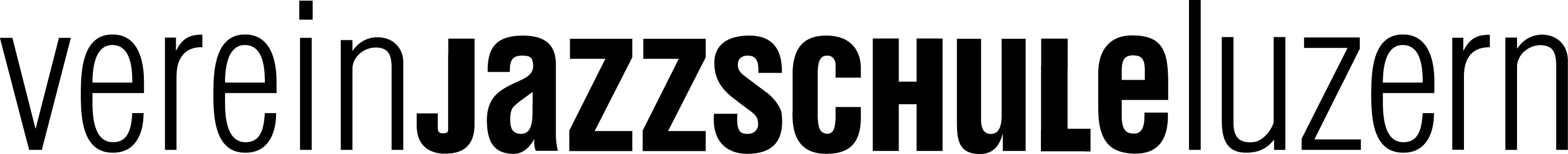 Gesuch um Beitrag an die Studiengebühren Alle grau hinterlegten Felder ausfüllenBeitragsjahr			Warum ich auf einen Beitrag an die Studiengebühren angewiesen bin: Meine beruflichen Ziele: Meine bisher grössten Erfolge:Meine Angaben sind wahr: Ort, Datum:	Unterschrift:Beilage: LebenslaufEmpfehlung der Dozentin, des Dozenten (Hauptfach):Kommentar:Ort, Datum:   	Unterschrift Dozent/Dozentin:Eingabefrist:		31. OktoberDie Gesuche werden jeweils im November behandelt und gelten für das laufende Studienjahr.  Es können nur vollständig ausgefüllte Gesuche bearbeitet werden.Einsenden an: info@jsl.chVerein Jazzschule Luzern VJSLinfo@jsl.chwww.jsl.chPersonalienName, Vorname GeburtsdatumGeschlecht m ☐ /f ☐Geschlecht m ☐ /f ☐Geschlecht m ☐ /f ☐Geschlecht m ☐ /f ☐Geschlecht m ☐ /f ☐Adresse PLZ, OrtOffizieller WohnsitzseitseitNationalitätTel./MobileE-MailStudiengang / Semester//InstrumentDozent*inKontoverbindungPC-KontoName der BankIBAN (Kontonummer)Finanzieller Bedarf pro StudienjahrFinanzieller Bedarf pro StudienjahrFinanzieller Bedarf pro StudienjahrFinanzieller Bedarf pro StudienjahrFinanzieller Bedarf pro StudienjahrFinanzieller Bedarf pro StudienjahrFinanzieller Bedarf pro StudienjahrFinanzieller Bedarf pro StudienjahrFinanzieller Bedarf pro StudienjahrFinanzieller Bedarf pro StudienjahrStudiengebührenStudiengebührenStudiengebührenStudiengebührenCHFCHFCHFSchulmaterialSchulmaterialSchulmaterialSchulmaterialCHFCHFCHFMobilitätMobilitätMobilitätMobilitätCHFCHFCHFUnterkunftUnterkunftUnterkunftUnterkunftCHFCHFCHFVerpflegungVerpflegungVerpflegungVerpflegungCHFCHFCHFInternet, TelefonInternet, TelefonInternet, TelefonInternet, TelefonCHFCHFCHFKrankenkasse, VersicherungenKrankenkasse, VersicherungenKrankenkasse, VersicherungenKrankenkasse, VersicherungenCHFCHFCHFTotalTotalTotalTotalCHFCHFCHFVerfügbare Mittel pro StudienjahrVerfügbare Mittel pro StudienjahrVerfügbare Mittel pro StudienjahrVerfügbare Mittel pro StudienjahrVerfügbare Mittel pro StudienjahrVerfügbare Mittel pro StudienjahrVerfügbare Mittel pro StudienjahrVerfügbare Mittel pro StudienjahrVerfügbare Mittel pro StudienjahrVerfügbare Mittel pro StudienjahrErwerbseinkommen als Musiker*inErwerbseinkommen als Musiker*inErwerbseinkommen als Musiker*inErwerbseinkommen als Musiker*inCHFCHFCHFAnderes ErwerbseinkommenAnderes ErwerbseinkommenAnderes ErwerbseinkommenAnderes ErwerbseinkommenCHFCHFCHFBeiträge von Ehe- oder Lebenspartner*inBeiträge von Ehe- oder Lebenspartner*inBeiträge von Ehe- oder Lebenspartner*inBeiträge von Ehe- oder Lebenspartner*inCHFCHFCHFBeiträge von Eltern und/oder VerwandtenBeiträge von Eltern und/oder VerwandtenBeiträge von Eltern und/oder VerwandtenBeiträge von Eltern und/oder VerwandtenCHFCHFCHFStipendien, PreiseStipendien, PreiseStipendien, PreiseStipendien, PreiseCHFCHFCHFWeiteres Einkommen Weiteres Einkommen Weiteres Einkommen Weiteres Einkommen CHFCHFCHFTotalTotalTotalTotalCHFCHFCHF